国药动保新洲动物实验基地102#104#106#渗水维修方案1、现场勘查图片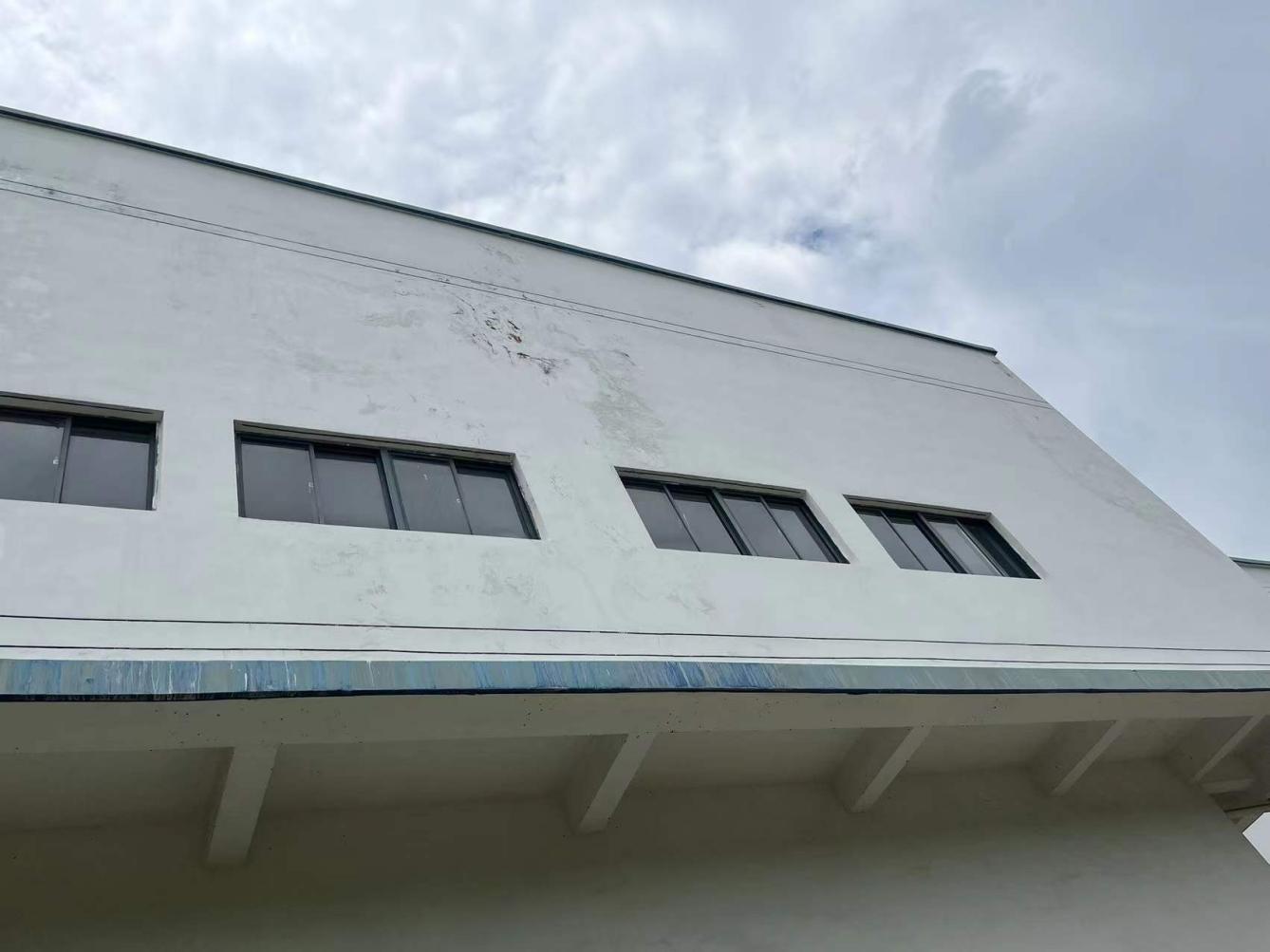 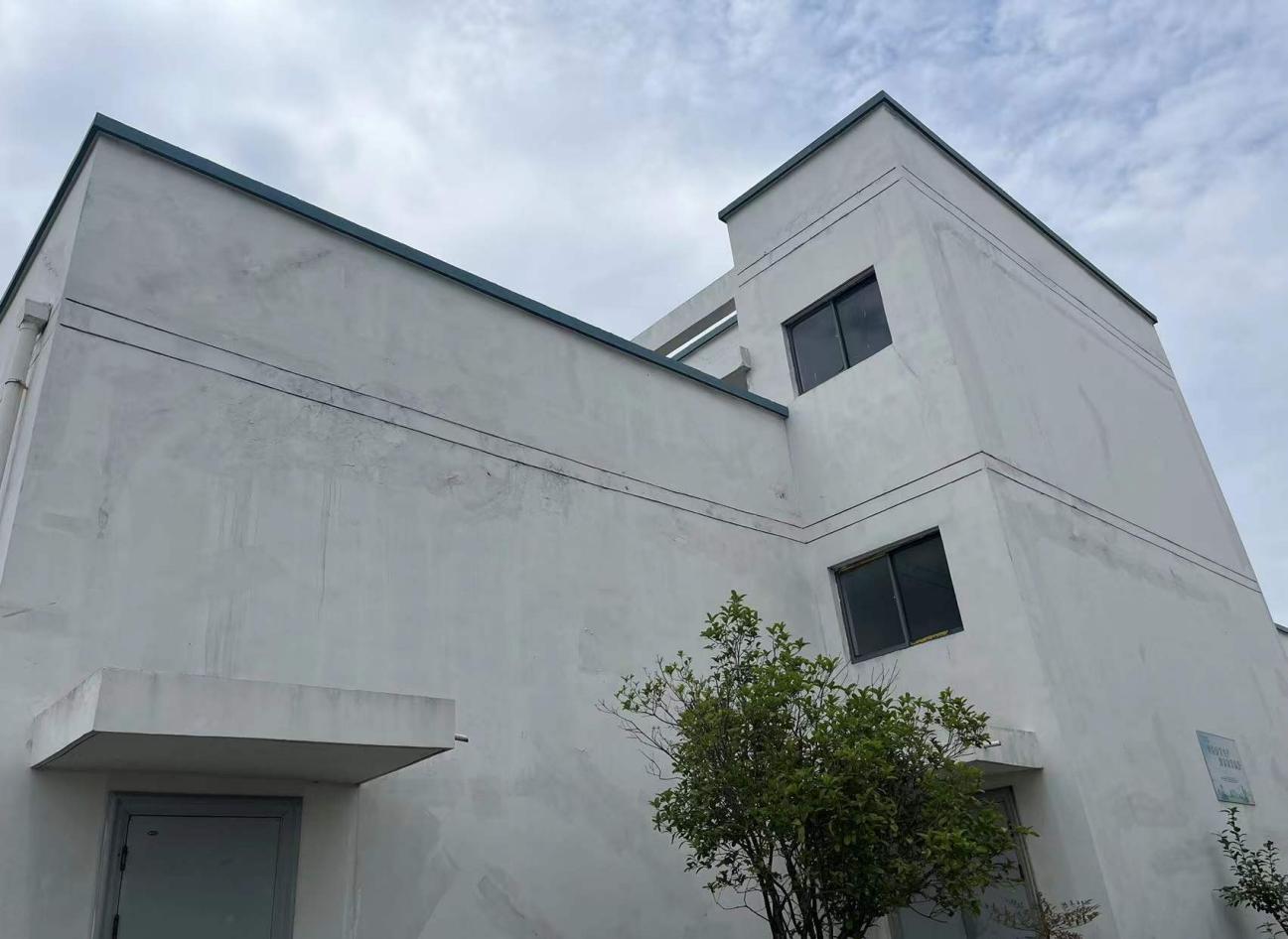 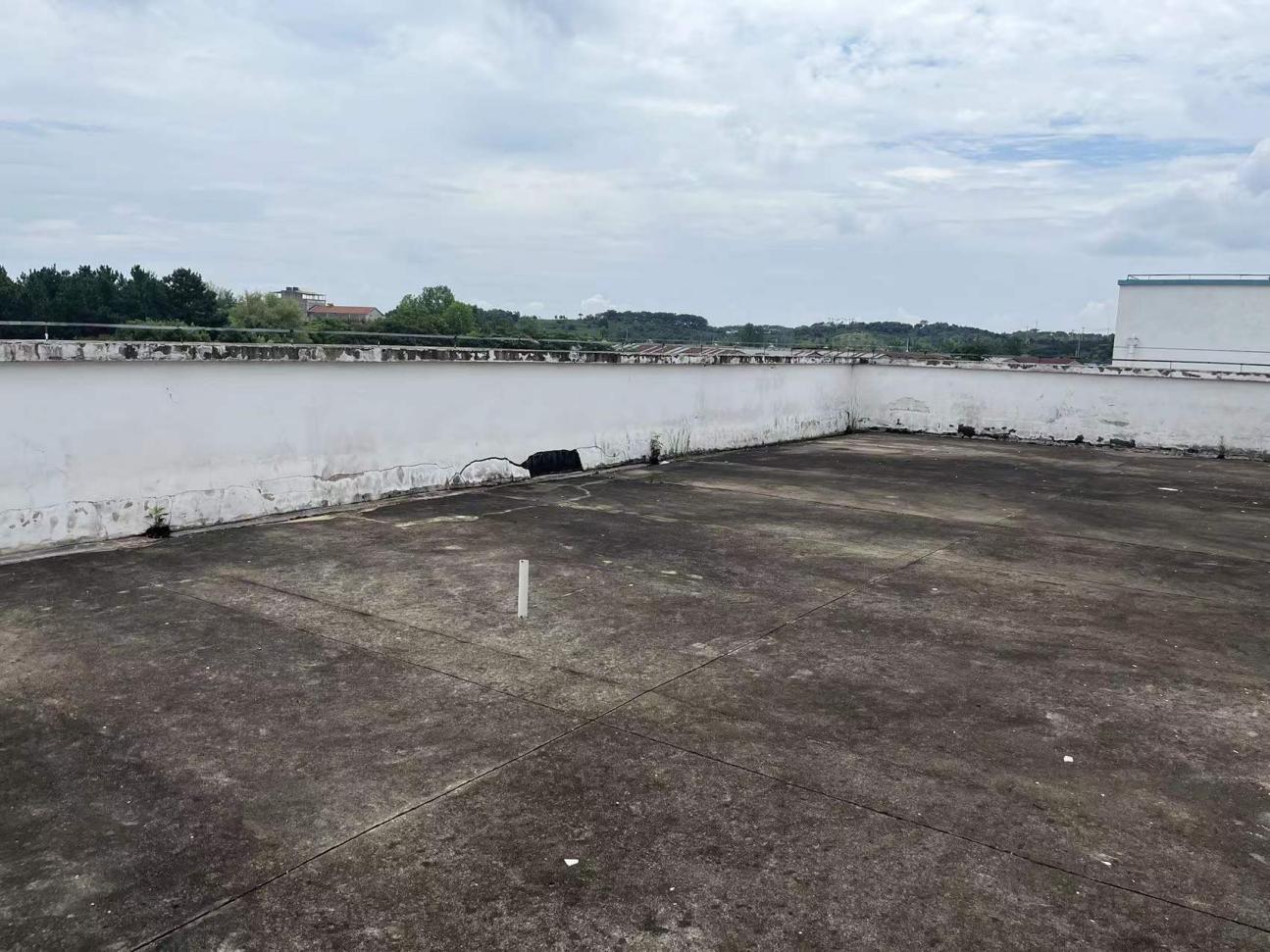 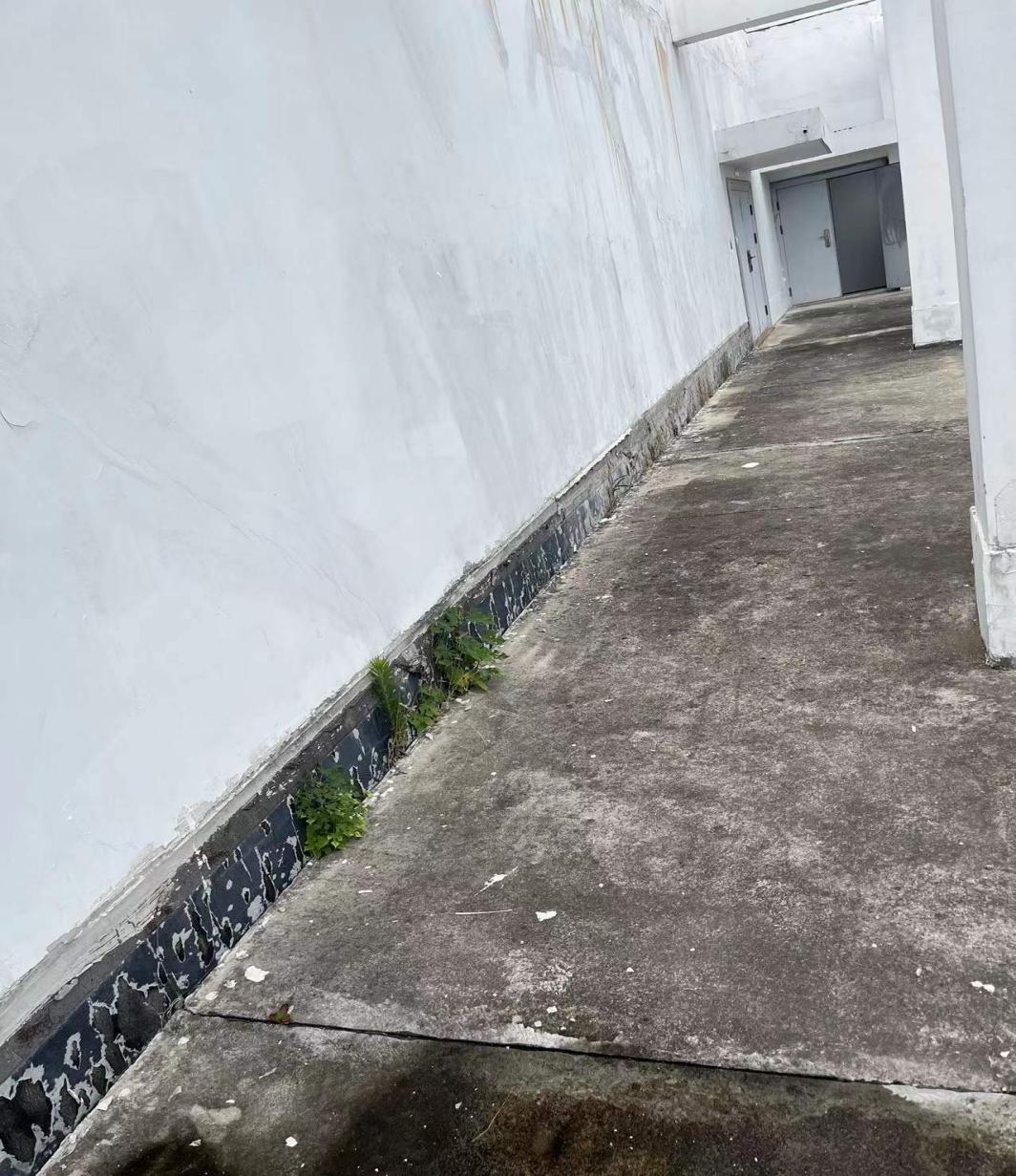 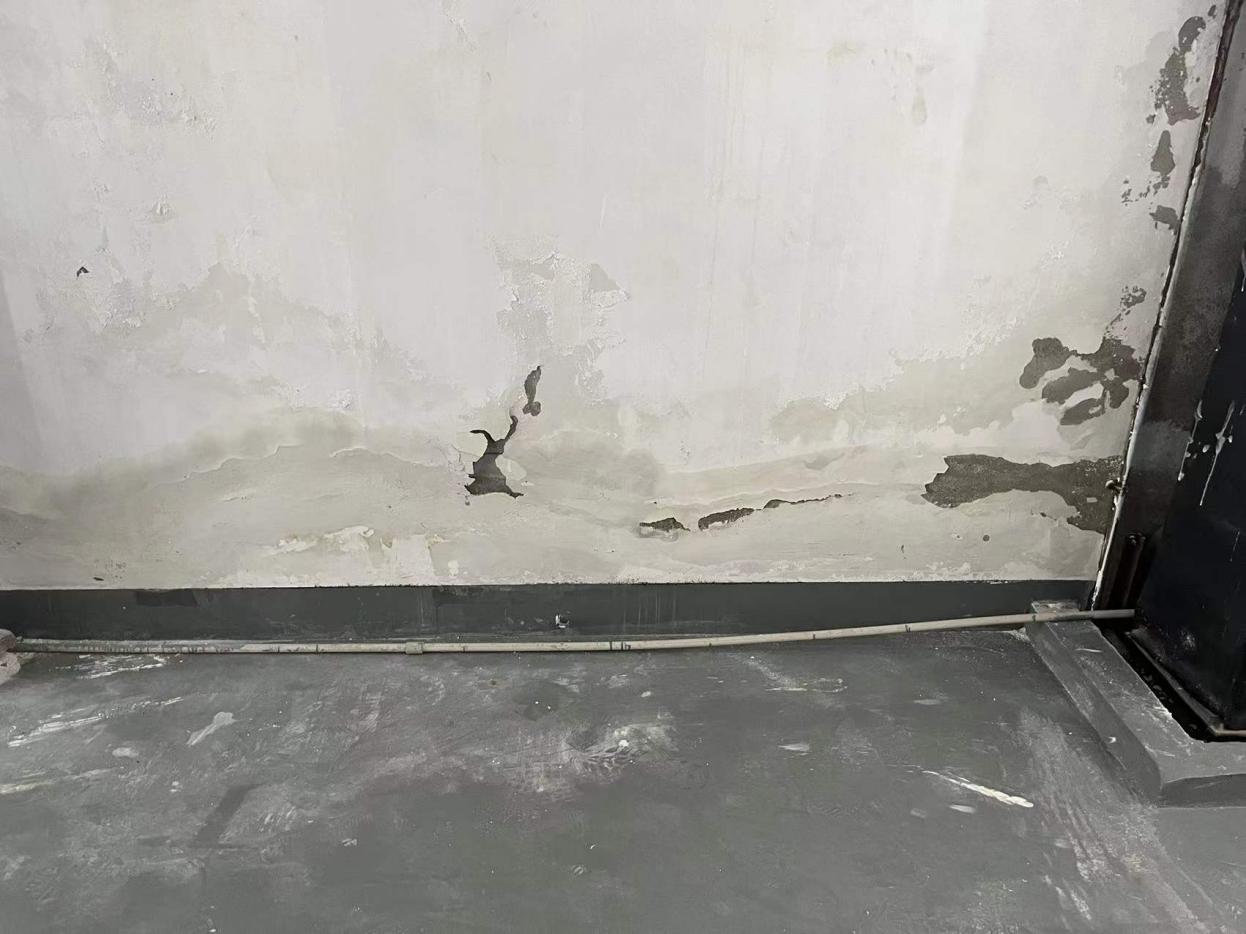 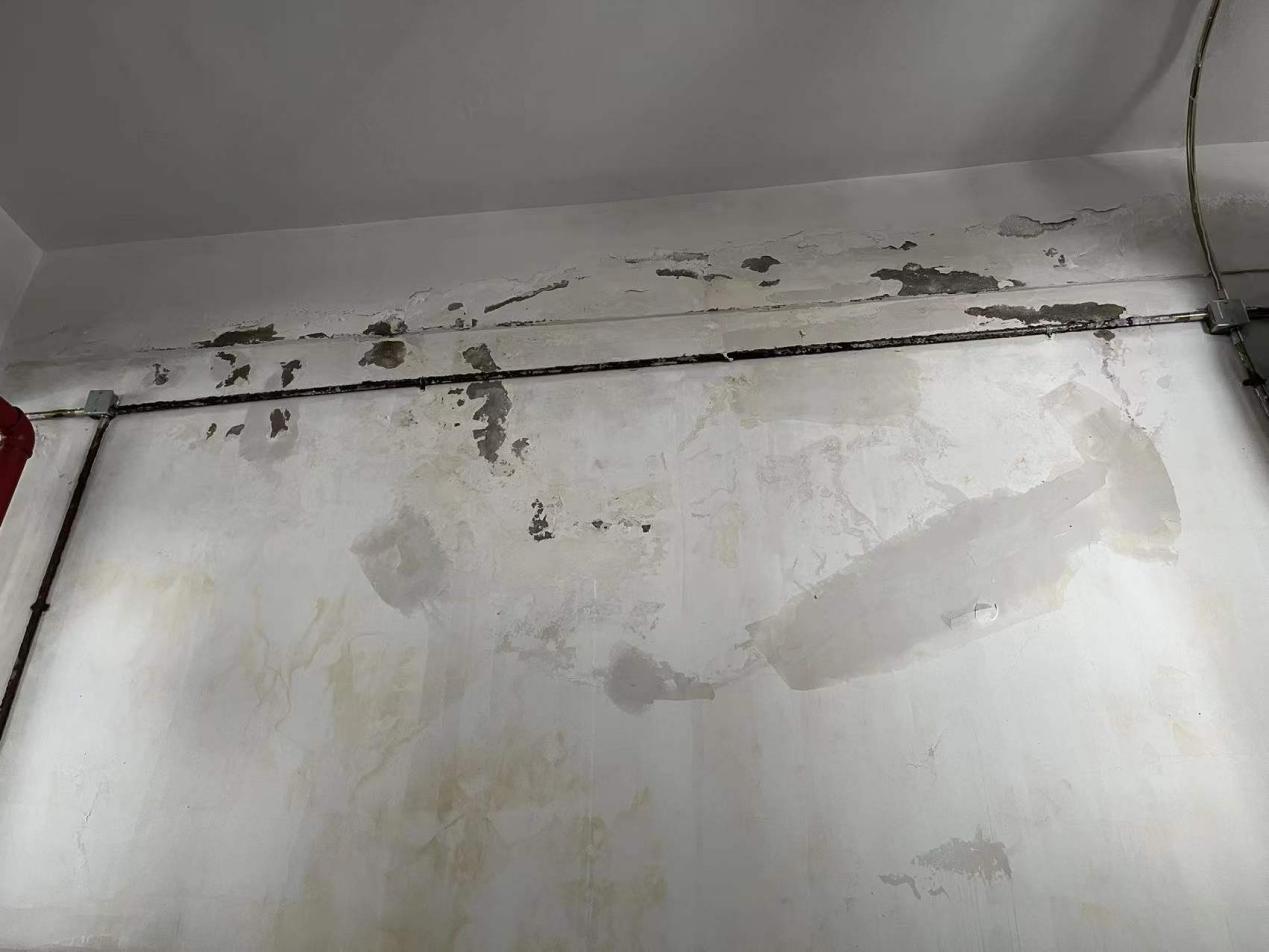 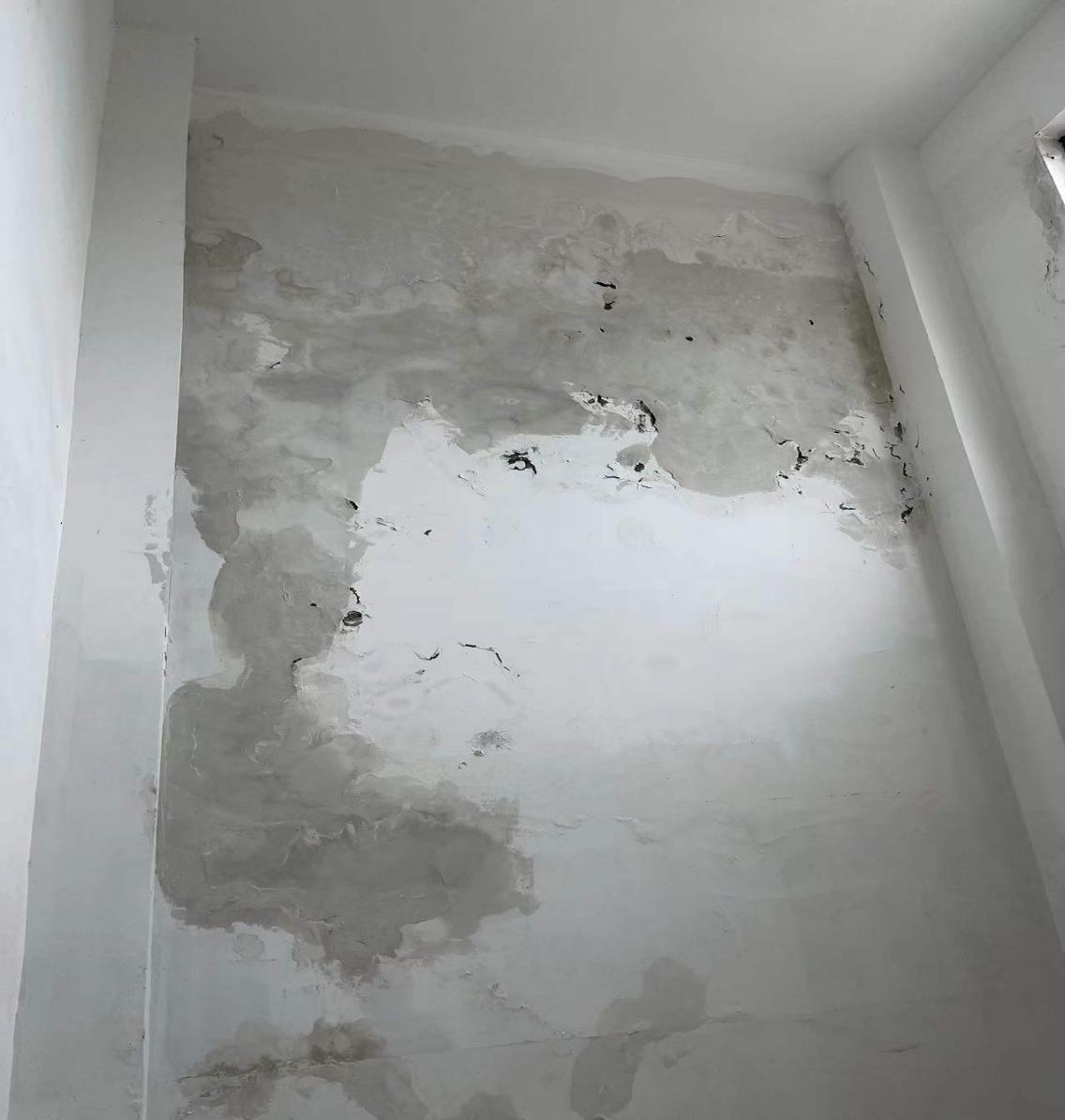 2、漏水原因分析   一、屋面原防水层有损坏，导致防水失效，雨水从屋面天沟与女儿墙阴角处产生渗漏;   二、外墙由于建筑物沉降或者原砌体不密实，导致很多部位开裂，雨水从开裂处渗漏进墙体，导致室内内墙渗漏。   目前已形成严重渗漏，如不及时维修处理，其损坏面将会扩大，有设备设施及地面损坏风险并有安全隐患。3、维修方案    102号厂房屋面女儿墙与天沟阴角四周用机械设备电镐开槽子，打到建筑物原结构顶板处，先用堵漏王封堵阴角，再做一层丙纶防水卷材进行堵漏处理，堵漏完毕后用水泥沙子进行回填，水泥砂浆抹平，屋面刷一遍底油基层处理剂，然后热熔做4MM厚SBS防水卷材1道，外墙开裂处铲除原涂料，缝隙大的部位先用建筑结构胶填满，局部外墙刷外墙防水透明胶两道。104号厂房屋面女儿墙与天沟阴角四周用机械设备电镐开槽子，打到建筑物原结构顶板处，先用堵漏王封堵阴角，再做一层丙纶防水卷材进行堵漏处理，堵漏完毕后用水泥沙子进行回填，水泥砂浆抹平，然后热熔做4MM厚SBS防水卷材1道，外墙开裂处铲除原涂料，缝隙大的部位先用建筑结构胶填满，局部外墙刷外墙防水透明胶两道。106号厂房设备房炮楼屋面女儿墙与天沟阴角四周用机械设备电镐开槽子，打到建筑物原结构顶板处，先用堵漏王封堵阴角，再做一层丙纶防水卷材进行堵漏处理，堵漏完毕后用水泥沙子进行回填，水泥砂浆抹平，屋面刷一遍底油基层处理剂，然后热熔做4MM厚SBS防水卷材1道，外墙开裂处铲除原涂料，缝隙大的部位先用建筑结构胶填满，局部外墙刷外墙防水透明胶两道。